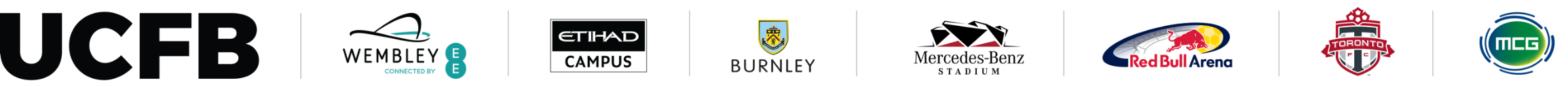 	UCFB Means Tested Bursary 2020 FAQsWhat is the difference between a scholarship and a bursary?A Means Tested Bursary is issued in order to assist undergraduate applicants who genuinely require financial assistance with the cost of studying at UCFB. Scholarships are looking to assist a student in their personal development and increase a student’s opportunities whilst also assisting with the cost of University.Can I apply for the Means Tested Bursary and scholarships at the same time?Applicants can apply for different scholarships and a bursary at the same time, however due to limited number of awards UCFB may not be able to issue more than one award per applicant	When will I find out if I will be awarded a Means Tested Bursary?Applicants will typically receive a response within 4 weeks, however it may take longer for us to issue the final decision if we need to request further information to complete your assessment. How much money will I receive?The award amount per student will vary depending on your financial circumstances, the information you provide in your application and your chosen campus. The maximum award is only issued in certain circumstances and many awards will be lower.What if I don’t meet my offer conditions and don’t get a place to study at UCFB?Your award will be withdrawn for that academic year; however, you would be welcome to re-apply for assistance the following year. What if I decide to defer my application?You will need to reapply for a bursary the following year. Awards made cannot be carried over when deferring.What If I change campus?Applicants who change their campus after an award has been made will be subject to a reassessment of their cost of living and award amounts may be reduced or increased.What happens if I leave UCFB midway through a year?Applicants who withdraw or have their enrolment terminated midway through the year will not receive any further bursary payments towards travel or accommodation. How is an accommodation bursary paid?Accommodation awards will be paid directly to the approved UCFB partner accommodation only after you have registered at UCFB.When will my bursary be paid?Awards are paid in three equal instalments, typically November, February and April. No money is paid prior to your formal enrolment as a student at UCFB, including towards initial accommodation deposits.  Can UCFB pay a bursary towards a private landlord?During the first year of study, accommodation payments cannot be made towards private rent or towards living with family or friends. For further years, payments are made directly to the student.How is a travel bursary paid?You will receive money towards the cost of travel for each term from your term time address to the Stadium (London = Wembley Stadium, Manchester = Etihad Campus).Can I renew awards into my future years at UCFB?A Means Tested Bursary can be renewed into years two and three of a degree programme with UCFB following a reassessment. Students will also have to meet specific conditions regarding their attendance, grades and engagement with UCFB. This includes foundation years (Classed as year 0) into years 1, 2 and 3.Will I receive more money if I don’t apply for a student loan?Bursary applicants who are eligible to receive maintenance loan through Student Finance England/Wales/ Northern Ireland, Student Awards Agency For Scotland, must apply for one in order to receive a means tested bursary. As part of the SFE application, the applicant will need to allow SFE to share financial information with their university. Applicants who are ineligible to receive an award (e.g. EU students who do not meet the residency requirements or self-funding students) may still apply but will not receive a higher award than they would have received alongside student maintenance loans.